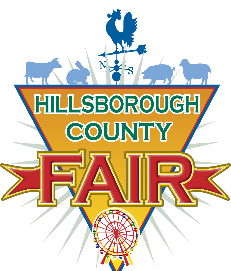 2021 Youth Livestock ScholarshipPresented by Mosaic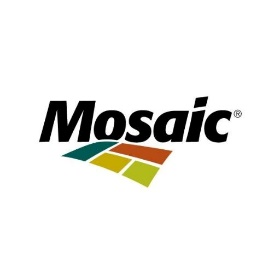 Thank you to Mosaic Co. for providing the funds for a scholarship to assist with financial help to further the education of our youth in agriculture.Requirements/GuidelinesApplicant must be a college/trade school/university bound senior who participates in the 2021 Hillsborough County Fair Youth Livestock Program. Applicant must show at the 2021 Hillsborough County Fair. Applicant must provide the following with application: Official High School Transcript; Photo of Applicant (for media purposes); 3 Letters of Recommendation.One scholarship will be awarded in the amount of $1000 and can only be won 1 time by an applicant. Scholarship will be awarded at the 2021 Livestock Awards Banquet on October 16, 2021.The winner of the scholarship must submit their enrollment for the school they are attending within 24 months of award before scholarship will be issued. Deadline for application: September 1, 2021.Submission Applications can be mailed to: Hillsborough County Fair c/o Serena Stratton, PO Box 100, Sydney, FL 33587; or digitally submitted to rena70@aol.com. Mailed applications must be postmarked by September 1, 2021. No incomplete or late applications will be considered. Choosing PanelThe winner of the scholarship will be chosen by a panel of Hillsborough County Fair and Mosaic representatives.2021 Youth Livestock ScholarshipPresented by MosaicApplicant InformationName: ________________________________________________________________________Address: ______________________________________________________________________City: _________________________________	State: _______	Zip: ______________Phone: _______________________________	Email: ______________________________DOB: _________________________________	Club/Chapter: ________________________Academic InformationCurrent School: _________________________________________________________________GPA (Weighted): _______________________	GPA (Non-Weighted): __________________Expected Graduation Date: _______________________________________________________College AmbitionsWhere do you plan to attend college: _______________________________________________Planned degree and area: ________________________________________________________Why do you wish to attend that school/university and why do you want to pursue that degree? ______________________________________________________________________________________________________________________________________________________________________________________________________________________________________________________________________________________________________________________________________________________________________________________________________Hillsborough County Fair InvolvementHow long have you been exhibiting livestock at the Hillsborough County Fair: _______________Why do you choose to show at the Hillsborough County Fair: ______________________________________________________________________________________________________________________________________________________________________________________________________________________________________________________________________What shows/sales do you participate in at the Hillsborough County Fair: _________________________________________________________________________________________________Why did you choose to get involved in livestock: ________________________________________________________________________________________________________________________________________________________________________________________________________________________________________________________________________________4-H/FFA InformationHow long have you been a member of 4-H/FFA: _______________________________________What club/chapter do you belong to: _______________________________________________What community service/volunteer work does your club/chapter participate in? ____________________________________________________________________________________________________________________________________________________________________________________________________________________________________________________________________________________________________________________________________Volunteer/Community ServiceOutside of school and 4-H/FFA, what kind of community service/volunteer work are you involved in: __________________________________________________________________________________________________________________________________________________Why do you choose to do these type of things outside of school and 4-H/FFA: ________________________________________________________________________________________________________________________________________________________________________________________________________________________________________________________Extracurricular ActivitiesPlease explain what clubs and activities that you are involved with at school: _________________________________________________________________________________________________________________________________________________________________________________________________________________________________________________________Outside of school and 4-H/FFA, are there any extracurricular activities you are involved in: ______________________________________________________________________________________________________________________________________________________________________________________________________________________________________________Outside of school and 4-H/FFA, are you a member of any other club/organization: _______________________________________________________________________________________________________________________________________________________________________Additional InformationDo you plan to continue to volunteer and help in the community and be involved in the livestock programs? If yes, please explain: _______________________________________________________________________________________________________________________________________________________________________________________________________________________________________________________________________________________________________________________________________________________________________________________________________________________________________________________________________________________________________________________________Who was your influence/mentor that got you involved in the agriculture/livestock field and why: ___________________________________________________________________________________________________________________________________________________________________________________________________________________________________________________________________________________________________________________Please attach a 500 word essay on how and why receiving this scholarship will help you pursue your educational goals.*You may use additional pages if necessary for answers.*You will be contacted to set up an interview after application is received and reviewed. *Interviews will be during the 2021 Hillsborough County Fair.